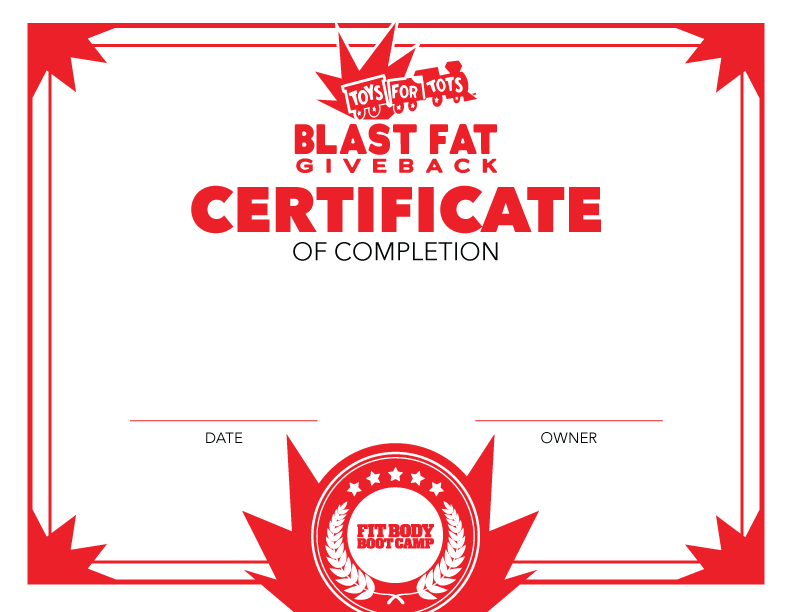 This certificate is hereby presented toFIRST NAME LAST NAMEfor active participation and completion of our Blast Fat Give Back Challenge with our Fit Body Boot Camp family Insert Date.